Об  исключении кандидатур из резерва составов участковых избирательных комиссий территориальной избирательной комиссии города Находки  На основании пункта 9 статьи 26 Федерального закона «Об основных гарантиях избирательных прав и права на участие в референдуме граждан Российской Федерации», пункта 25 Порядка формирования резерва составов участковых комиссий и назначении нового члена участковой комиссии из резерва составов участковых комиссий, утвержденного постановлением ЦИК России от 5 декабря 2012 года № 152/1137-6 (далее – Порядок), территориальная избирательная комиссия города НаходкиРЕШИЛА:1. Исключить из резерва составов участковых избирательных комиссий территориальной избирательной комиссии города Находки кандидатуры, согласно приложению. 2. Разместить настоящее решение на официальном сайте администрации Находкинского городского округа в информационно-телекоммуникационной сети Интернет в разделе «Избирательная комиссия». Председатель комиссии 	                                                           Т.Д. Мельник Секретарь комиссии				                                Л.А. ГригорьянцПриложениек решению территориальнойизбирательной комиссии города Находкиот 24 августа 2019 года № 1166/214Список кандидатур для исключения из резерва составов участковых комиссий территориальной избирательной комиссии города Находки 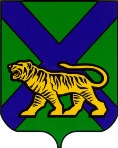 ТЕРРИТОРИАЛЬНАЯ ИЗБИРАТЕЛЬНАЯ КОМИССИЯ
ГОРОДА НАХОДКИРЕШЕНИЕг. Находка№п/пФамилия, имя, отчествоДата рожденияНаименование субъекта выдвижения Очеред-ностьназначе-ния, указанная полити- ческой партией (при наличии)Номер избиратель-ного участкана основании подпункта «г» пункта 25 Порядкана основании подпункта «г» пункта 25 Порядкана основании подпункта «г» пункта 25 Порядкана основании подпункта «г» пункта 25 Порядкана основании подпункта «г» пункта 25 Порядкана основании подпункта «г» пункта 25 Порядка1.Гриненко Павел Валентинович06.06.1976 Политическая партия «Коммунистическая партия Российской Федерации»19402.Золотова   Елена  Анатольевна01.04.1983Собрание избирателей по месту работы: ООО «Горжилуправление-3»19743.Новоселова Светлана  Анатольевна03.02.1962Собрание избирателей по месту жительства:г. Находка, п. Южно-Морской, ул. Победы, д.91904